Тема: «Научите детей любить природу. Изготовление Флорика»Наталья Владимировна Плугина, воспитатель МДОУ «Детский сад «Пирамидка» р.п. Татищево Татищевского муниципального района Саратовской области» Флорик – это декоративная прорастающая игрушка.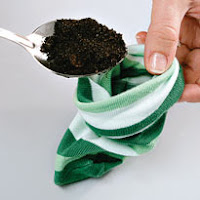 Очень интересно с детьми дошкольного возраста посадить и наблюдать за прорастанием, изучать всходы.О том, как сделать Флорика своими руками я расскажу в этом мастер-классе.Вам понадобится: носок, грунт, семена, ножницы, нитки, декоративные элементы, тарелочка.1. Флорика мы будем делать в форме ёжика. Берём носок – яркий, красивый.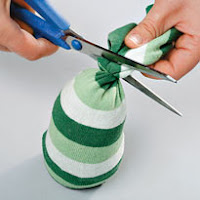 Насыпаем в носок немного чистого грунта. Это будет нижняя часть флорика – без травинок "колючек".Теперь смешиваем грунт с семенами (продаются в цветочных магазинах) и заполняем им остальную часть носка (область головы и спинки ежика).2. У Вас получилось тельце ёжика.Нужно хорошо завязать носок веревочкой, резинкой, ниткой или лентой.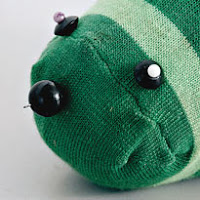 Лишний кусок носка можно отрезать и аккуратно оформите, чтобы не выглядело неряшливо.Можно украсить бантиком или задекорировать по-другому.3. Чтобы сделать на мордочке ёжика глазки и носик, можно использовать обычные портновские булавки, а также бисер или бусины, пуговки.Теперь мордочка ёжика готова.4. Положите ёжика на стеклянную или пластиковую тарелку.Часть грунта с семенами должна быть наверху.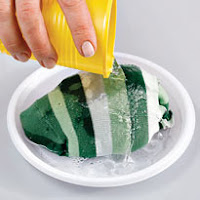 Придайте ёжику форму – примните бока и "вылепите" область будущей мордочки.Придав флорику желаемую форму, хорошо полейте его водой.Вода с тарелки постепенно будет впитывать в носок с грунтом.5. Поставьте ёжика в светлое и тёплое место для того, чтобы он пророс.Периодически флорика надо поливать.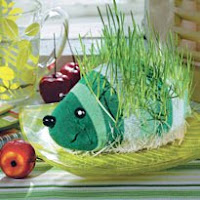 Когда травка будет прорастать из флорика, его нужно поворачивать разными сторонами-боками к свету, чтобы она росла равномерно.Вот и всё! Флорик готов. Его можно оставить жить у себя или преподнести в подарок.Литература:https://www.liveinternet.ru/users/2930900/post139701858/https://vseodetyah.com/article.html?id=1946&menu=parenthttp://masterpodelok.ru/florik-svoimi-rukami/